Memo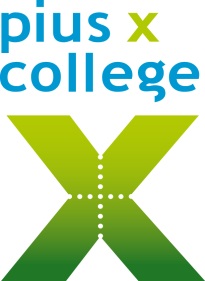 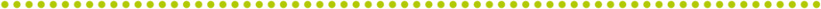 Voor:		ouder(s)/verzorger(s) en leerlingen Praktijkonderwijs	Datum:	20 mei 2020Onderwerp:	onderwijs tot aan de zomervakantie Inleiding Het onderwijsproces is dit schooljaar aan de start van periode 3 stevig gewijzigd. In de week van 16 maart – de week dat alle scholen het advies kregen de deuren te sluiten – ontvingen de leerlingen het tweede rapport. We zijn in een sneltreinvaart over moeten stappen op digitaal onderwijs. Dat ging met vallen en opstaan. Inmiddels hebben we onze draai, voor zover mogelijk, gevonden. Dank u wel voor de vele positieve reacties die we mochten ontvangen over de wijze waarop onze mentoren en vakdocenten de lessen hebben vormgegeven de afgelopen weken. Ook dank voor feedback en verbeterpunten. Zonder de samenwerking met leerlingen en ouders was het niet mogelijk geweest. We moeten ons nu gaan richten op de laatste periode van het schooljaar 2019-2020. Ook daarvoor hebben we elkaars hulp weer heel hard nodig. Samen proberen we stap voor stap de school te openen. Leerlingen zijn blij weer met leeftijdsgenoten in aanraking te kunnen komen en ook de docenten staan te trappelen om hun leerlingen te kunnen zien. Er heeft overleg plaatsgevonden met de directie, het team en leerlingen uit de leerlingenraad. We zijn tot onderstaande afspraken gekomen. Uitgangspunten Leerlingen mogen niet de dupe worden van de coronacrisis.We streven ernaar dat iedere leerling zijn of haar persoonlijk traject zoveel mogelijk volgens plan kan afronden.We streven ernaar dat iedere leerling de komende weken de gelegenheid gaat hebben om fysiek op school of bij stage op te kunnen starten.Met name voor schoolverlaters, maar ook voor iedere mentorklas, zoeken we een passende oplossing om op een fijne manier af te kunnen sluiten. Onderwijs na 1 juniLeerlingen zijn dagelijks beschikbaar voor school van 8.30 uur tot 14.10 uur. Zowel onderbouw als bovenbouw leerlingen gaan per 1 juni fysiek beginnen op de locatie praktijkschool of op hun stageplek.De leerlingen van de onderbouw 1-2pr zullen, afhankelijk van de roostering van hun klas, op di, wo of vr (iedere leerling tweemaal per week) op school zijn.De leerlingen van de bovenbouw komen op ma en/of do (metaal op vrijdag), met een voorrang voor examenkandidaten. Op andere dagen volgen zij online les of hebben ze stage.Leerjaar 3 volgt enkel online les in combinatie met de externe stage (welke ook valt onder fysiek onderwijs, maar dan op locatie). Fysieke lessen op school worden verzorgd via onderstaand rooster. Het is niet toegestaan om eerder dan 5-10 minuten voor aanvang van de les op school te komen. Leerlingen gaan meteen naar hun eigen lokaal via een vaste route.Iedere leerling ontvangt van zijn of haar mentor een nieuw rooster wat geldig is tot aan de zomervakantie. We hanteren een vaste groepsindeling en blijven waar mogelijk in hetzelfde lokaal. Na 12 uur gaan de leerlingen naar huis. ’s Middags moet er misschien nog een enkele keer vanuit huis aan huiswerk gewerkt worden. We hebben een combinatie van theoretische kernvakken en praktijkvakken in het rooster opgenomen.Leerlingen zorgen zelf voor een etui met pennen, kleurpotloden en andere schoolbenodigdheden. Vergeet de iPad niet! Op dagen dat de leerlingen geen fysieke lessen hebben, is er online les volgens rooster of wordt er gewerkt aan een weektaak. De stages zullen zoveel als mogelijk opgestart gaan worden. Hiermee hebben we een sluitend rooster van 5 dagen voor iedere leerling (met uitzondering van leerlingen waar de stage nog niet van kan starten). Zo zien we elke individuele leerling tenminste 1 dag in de week op school of op stage. Er zijn nooit meer dan een vijftigtal leerlingen in de school en max. 8 leerlingen per klas per docent of onderwijsassistent Het georganiseerd bus- en taxivervoer wordt door de school verwittigd dat we weer gaan starten. Het is belangrijk dat ouders zelf ook even contact opnemen met de vervoerder om aan te geven op welke dagen wel of geen vervoer nodig is. Per taxibedrijf kunnen de hygiënemaatregelen verschillend zijn. Vraag hiernaar wanneer u met ze belt! Mondkapjes zijn in de bus verplicht om te dragen. Leerlingen en ouders dienen zelf voor een mondkapje te zorgen. De bus uit Valkenswaard vertrekt om 7.45 uur op de Markt en is om 7.50 uur bij het Brouwerijplein in Dommelen. Openbaar Vervoer (OV) gaat ook weer volgens de dienstregeling rijden. Aan leerlingen wordt gevraagd om zoveel mogelijk met de fiets naar school te komen of zich door ouders te laten brengen. OV is momenteel voornamelijk bedoeld voor noodzakelijke verplaatsingen van mensen uit de vitale beroepen. Mondkapjes zijn sowieso verplicht in het OV. Mocht het echt niet anders kunnen, kan een leerling bij wijze van uitzondering volgens de richtlijnen met het OV reizen. Bij niet aanwezig zijn bij fysieke of online lessen zonder geldige reden wordt de Leerplichtambtenaar ingeschakeld. Afwezigheid kan ook gevolgen hebben voor de voortgang. Het ziekmelden op school of stage zoals u dat gewend bent, blijft belangrijk.De noodopvang waar sommige leerlingen gebruik van maakten, blijft open. Via de mentor zal worden afgestemd of voortzetting van deze noodopvang wenselijk is en hoe dat eruit gaat zien.Mochten er leerlingen zijn die graag sportactiviteiten opstarten, dan zijn daarvoor  mogelijkheden via Scoolsport. Hierover bent u reeds geïnformeerd. Afronding schooljaarOudergesprekken naar aanleiding van rapport 3 vinden telefonisch plaats in de daarvoor geplande week van 15 juni. De mentor maakt daarvoor met u een afspraak. In sommige gevallen volstaat een korte toelichting en is een uitgebreid gesprek niet meer nodig.Sommige ouders dienen het Ontwikkelperspectief van hun dochter of zoon nog te ondertekenen. Deze zullen we aan leerlingen meegeven of per post versturen met het verzoek om deze bij ons terug te bezorgen. De ondertekening is wettelijk verplicht.Voor de uitreiking van de schooldiploma’s en vak certificaten wordt momenteel nog een passende oplossing gezocht. U wordt daarover geïnformeerd. Rapport 3 kent wellicht een wat andere invulling dan u gewend bent, vanwege het niet door kunnen gaan van alle lessen. Waar we ons vooral op gaan focussen is de inzet van de leerling en de voortgang die geboekt is. Belangrijke data28 mei leerlingen vrij i.v.m. studiedag01 juni 2e Pinksterdag, leerlingen vrije dag02 juni start fysieke lessen volgens rooster (let op: het kan dus zijn dat uw zoon of dochter op deze dag juist een online les heeft!)04 juni VCA-examens 10 juni eindgesprekken eindexamenkandidaten15-18 juni telefonische oudergesprekken 15-19 juni stageweek bovenbouwleerlingen 18 juni introductiedag nieuwe leerlingen (1pr is deze dag vrij, andere klassen volgen online les of hebben stage)22 en 25 juni examens PB202 juli onder voorbehoud: diploma-uitreiking en schoolverlatersavond 03 juli laatste schooldag04 juli start van de zomervakantie Hygiënemaatregelen Samen zijn we verantwoordelijk voor de veiligheid en het welbevinden van alle leerlingen en personeel op school. Scholen moeten de richtlijnen van het RIVM volgen wanneer zij weer fysiek onderwijs gaan geven. In een voorlopig protocol van de sociale partners (vakbonden en vo-raad) staan onderstaande richtlijnen. We vinden het belangrijk dat iedereen die op school komt, de regels kent en zich er streng aan houdt.- volwassenen en leerlingen houden 1,5 meter afstand van elkaar (dit geldt ook voor     volwassenen onderling en voor leerlingen onderling). De werkplekken staan dus ook op   1,5 meter afstand van elkaar. We hebben aparte ingangen voor iedere klas. Bij   aankomst op school wordt er meteen naar de klas gegaan waar de leerling les heeft.   Geen samenscholing op het schoolplein. Alle hygiënemaatregelen, looproutes en andere   richtlijnen zijn met posters zichtbaar gemaakt in de school;- we wassen onze handen meerdere keren per dag goed, in elk geval bij binnenkomst in   het lokaal, voor zover mogelijk, en voor en na de pauze en na een toiletbezoek;- elk lokaal en elke werk- of verblijfsplek beschikt over desinfectiemiddelen en   schoonmaakpapier. Iedere leswisseling eindigt en begint met desinfecteren. Hieraan   werkt iedereen mee, zowel leerlingen als personeel. Ook tussentijds is er aandacht voor   de hygiëne van deurklinken, toiletten, afvalbakken en openbare ruimtes. In iedere   ruimte blijft de deur open staan en ook de ramen zijn open om de ventilatie te kunnen   garanderen;- een personeelslid of leerling blijft thuis bij neusverkoudheid, hoesten, benauwdheid of   een lichaamstemperatuur boven 38 graden;- een personeelslid of de leerling moet tenminste 7 dagen thuisblijven en uitzieken en   mag pas weer naar school als hij/zij na deze 7 dagen 24 uur geen klachten meer heeft;- als iemand in het huishouden koorts boven de 38 graden heeft en/of   benauwdheidsklachten, blijft de leerling/het personeelslid ook thuis;- als iemand in het huishouden positief getest is op Covid 19, moet het personeelslid/de   leerling wachten tot die persoon 24 uur klachtenvrij is en dan 14 extra dagen   thuisblijven;- kluisjes worden niet gebruikt, tenzij het personeel hiervoor toestemming geeft i.v.m.   het gebruik van de iPads. Jassen en tassen gaan mee naar de klas;- de kantine, de aula en het schoolplein blijven gesloten;- we organiseren toezicht op de gang en buiten, bij de toiletten, de fietsenstalling en de   bus. Pauzes worden in de klas gehouden;- ouders betreden de school niet; uitgezonderd op afspraak.Tot slotWe begrijpen dat we veel vragen van elkaar. Van u als ouders/verzorgers, van leerlingen en van ons personeel. Alleen samen kunnen we ervoor zorgen dat we weer terug kunnen naar de school zoals we ooit gestart zijn. We willen allemaal niets liever! Het vergt flexibiliteit, begrip, geduld en waakzaamheid. Mocht u naar aanleiding van dit schrijven nog vragen hebben, schroom dan niet om contact op te nemen met de mentor of de teamleider. Wij bespreken graag uw zorgen, beantwoorden uw vragen en denken graag mee in oplossingen. Met vriendelijke groet,namens de directie en teamleider,Maarten de Vethrector/bestuurder 08.30-09.00  Lesuur 1  09.00-09.30  Lesuur 2  09.30-10.00  Lesuur 3  10.00-10.15  Pauze  10.15-10.45  Lesuur 4  10.45-11.15  Lesuur 5  11.15-11.30  Pauze  11.30-12.00  Lesuur 6 